InngangurStarfsáætlun þessi er ætluð foreldrum, rekstraraðilum og fræðsluyfirvöldum til kynningar á skólastarfi fyrir komandi skólaár 2020 - 2021. Starfsáætlunin er vinnuplagg fyrir starfsmenn leikskólans og upplýsingaplagg fyrir nýja starfsmenn. Frekari Upplýsingar um starfið á Sjónarhóli er að finna í námskrá leikskólans, hana og aðrar upplýsingar um skólastarfið er á heimasíðu leikskólans http://sjonarholl.leikskolinn.is/. Áætluninni er ætlað að leggja áherslu á það sem komandi skólaár felur í sér. En skal hún höfð til hliðsjónar og má ekki vera svo stíf að uppgötvunarnám nemenda og hugmyndir kennara fái ekki að njóta sín. Hagnýtar upplýsingarÖll gögn sem varða skólann má finna á heimasíðu leikskólans má þar nefna námskrá leikskólans, foreldrahandbók, starfsáæltun, læsisáætlun, skóladagatal o.s.frv. Út frá umhverfissjónarmiðum hefur verið tekin sú ákvörðun að minnka pappírsnoktun og er því foreldrum ekki afhend foreldrahandbók og skóladagatal í foreldraviðtölum heldur bent þeim á að hægt sé að nálgast áætlanir og skóladagatalið á heimasíðu skólans og getur því hver og einn ákveðið hvort hann prenti það út eða vistað.Starfið framundanEkki hefur náðst að klára að móta stefnu skólans og verður farið á fullt í þá vinnu í vetur sem og klára námskrána. Í þeirri vinnu þarf að fara vel ofan í grunnþætti menntunar og sjá hvernig þeir endurspeglast í starfinu okkar sem og höfum við hug á því að endurskoða gildi skólans.En eins og er styðjumst við fræðimanninn John Dewey með að börn læri með því að gera og upplifa. Unnið er eftir eftir aðalnámskrá leikskóla og menntastefnu sveitarfélagsins, Uppeldi til ábyrgðar og Uppeldi sem virkar. Leikskólinn er heilsueflandi leikskóli og verður farið dýpra ofan í þá vinnu í vetur þó svo að sú vinna er komin vel á leið þá viljum við gera enn betur í þeirri vinnu. Haldið verður áfram að þróa vinnu Leið til árangurs sem var mótuð í kjölfarið og var skrifað undir Þjóðarsáttmála um læsi og hefur Lubbi finnur málbein verið einn af hornsteinum þessara vinnu í bland við Markvissa málörvun, Lærum og leikum með hljóðin og Leikur að læra. Á degi leikskólans í fyrra var farið á stað með vináttu verkefni Barnaheilla og stefnum við að því að Blær verði einn af hornsteinum í okkar starfi og hafa allir starfsmenn núna farið á það námskeið. Einnig sjáum við fram á að vinnan um námsumhverfið okkar klárist fyrir áramót. En einn af starfsmönnum leikskólans hefur verið að vinna að mastersrannsókn (starfendarannsókn) við leikskólann um námsumhverfi leikskólabarna á Sjónarhóli og á hvaða hátt við getum sameinast um sýn og byggt upp lærdómssamfélag um námsumhverfið. Farið verður strax í upphaf skólaárs að klára yfirfara heimasíðu og setja inn öll þau gögn sem á henni eiga að vera. Einnig að klára að koma öllu vel fyrir svo að alls sé sem aðgengilegast hjá okkur hér í leikskólanum, en tíma hefur tekið að yfirfara gögn, efnivið og hluti frá leikskólunum tveimur. 	Farið verður aftur af stað með sameiginlegar söngstundir og val milli elstu deilda þ.e ef engar hömlur verða á vegna Covid 19 faraldursins. Stefnan í haust er að girða svæði sem á að vera fyrir drullumall og að byggja gullabú eða drullumalla eldhús. Vonumst við einnig til í að komast í það að gera sameiginlega söngmöppu fyrir leikskólann okkar og samræma ýmis göng milli deildana.UmhverfisverndLeikskólinn er enn í mótun en okkur er umhugað um umhverfið okkar og erum við með náttúrviku í september í tilefni af Degi íslenskrar náttúru. Við höldum lóðinni okkar og nærumhverfi hreinu með því að týna upp rusl og halda lóðinni snyrtilegri. Vettvangsferðir: Lengri og styttri vettvangsferðir eru einu sinni í viku á öllum deildum. Í ferðunum er leitast við að hafa markmið og eins að grípa þau tækifæri sem geta komið upp.Vinnum að því að minnka matarsóun, fækka óskilamunum, endurvinna og flokka það sem hægt er.Við gróðursetjum plöntur í garðinum okkar og höfum hann fallegan með allskonar gróðri.Við erum með jarðaberjaræktun og stefnum á að gróðursetja kryddjurtir og rabbabara.Leið til árangursLæsi er margþætt og þýðir meðal annars að vera læs á umhverfi sitt, samfélagið og ritmál. Það þýðir einnig að kunna að tjá tilfinningar sínar og langanir, færa rök fyrir máli sínu og eiga samskipti við aðra. Tungumálið er ein dýrmætasta eign okkar. Það er boðskiptatæki, eflir samkennd fólks, auk þess sem móðurmálið og bókmenntaarfurinn tengja saman fortíð og nútíð. Hér fyrir neðan má sjá nokkra þætti sem tilheyra læsi í leikskólanum:Skipulagðir málörvunartímar eru á öllum deildum, söngstundir eru á hverjum degi og síðan er málörvun samþætt öllu skólastarfinu. Málörvun gengur til dæmis út á að byggja upp orðaforða og ýta undir hlustun barna og efla hljóðkerfisvitund. Málörvun getur farið fram hvar sem er og hvenær sem er t.d. með sögulestri, ljóðalestri, þulum, söng og verkefnum tengdum þeim. Kennarar eru meðvitaðir um að grípa tækifærin þegar þau gefast og gera umhverfi barnanna lestrarhvetjandi. Dæmi um málörvandi og lestrarhvetjandi umhverfi má sjá hér fyrir neðan:Ritað mál og nöfn nemenda eru gerð sýnilegUpplýsingar sem nemendur geta nýtt sér eru í augnhæð þeirraBörn hafa aðgang að bókum, lestrar- og skriftartengdum verkefnum Markviss málörvun fer fram í leik og daglegu starfi.Kynning á menningararfi okkar fer fram í gegnum lestur, sögur, þulur, söngva, ljóð og ákveðnum uppákomudögum t.d. í þorravikunni, bolludagur, sprengidagur, öskudagur o.s.frv.Kennarar eru góðar málfyrirmyndir sem bera virðingu fyrir móðurmálinu.Kennarar vinna með hljóðkerfisvitundina með verkefnum í hópastarfi og í öllum leik.StærðfræðiStærðfræði er stór hluti af lífinu og skiptir máli í daglegu lífi. Þegar börn eru ung er þau mjög móttækileg og því auðvelt að ná til þeirra. Stærðfræði ungra barna fer mikið fram í leik en þar fá börnin tækifæri til að kynnast nýjum hlutum, þau rannsaka, þjálfa ýmsa þætti og síðan ígrunda þau nýja þekkingu, þess vegna þarf námsumhverfið að vera ríkt af stærðfræði og kennarar hvetjandi.   Numicon er eitt af því sem notað er til að kenna stærðfræði auk annarra kubba. Einingakubbar eru trékubbar í ákveðnum stærðfræðilegum hlutföllum og miðast allt kubbasafnið út frá grunnkubbnum og öll hin kubbaformin ganga einhvern hátt upp í honum. Leikirnir í leikur að læra eru notaðir, þar sem leik og hreyfingu er samþætt við bóklegt nám barna á einfaldan hátt. Bækurnar Í talnalandi fá tvo elstu árgangana, þar sem lögð er áhersla áhugtaka- og talnaskilning. Erum einnig byrjuð að nota MIO skimunarefni í stærðfræði fyrir leikskóla. SköpunSköpunargleðin er mjög mikilvæg í leikskólanum okkar. Sköpun barna fer fram í öllu starfi leikskólans jafnt úti sem inni. Listastarf fer fram inn á deildum, úti í náttúrunni og í listastofunni. Börnin vinna mikið með endurnýtanlegan efnivið og búa til margskonar verk. Kennarinn er leiðbeinandi og leiðir börnin áfram þ.e.a.s. ef þau þurfa, passar sig að börnin eru þau sem stjórna sínu verki. En einnig er hann að kenna börnum á verkfæri og sýna þeim efniviðinn sem er til í listastofunni og eins að fara með þau í að týna hluti í náttúrunni til að nota í ákveðnum verkum sem þau eru að gera. Jólagjöfin er t.d. unnin þannig að tekin eru viðtöl við elstu nemendur um hvað þau vilja gefa foreldrum sínum og þau vinna í því verki og kennarinn tekur myndir af ferlinu sem fylgir svo með jólagjöfinni.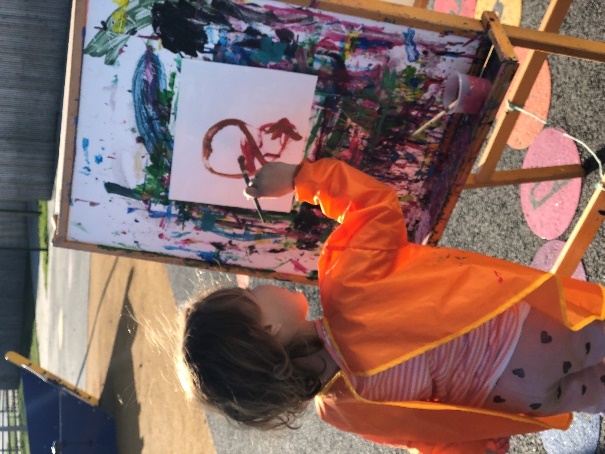 Börnin fara í tónlistartíma þar sem þau læra dans, ýmis tónverk, leiki, söng, þulur og fleira. Tónlist er samofin starfinu allan daginn því á öllum deildum eru söngstundir á hverjum degi og þess á milli er hlustað á tónlist í leik og starfi(tónlist sem er gerð fyrir börn og eins klassísk tónlist og viðhalda íslenskum gömlum lögum, vísum). Einnig eru unnin verkefni í sal(hreyfingu) eða í myndlist og tónlistin notuð sem ein af kennsluleiðum. Einnig eru gripin tækifæri svo sem að fara á listasýningu í Listasafninu.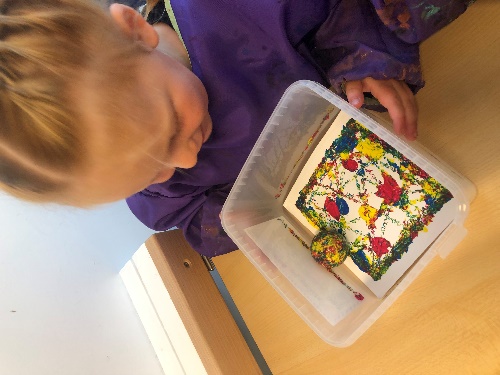 UppeldisstefnaÍ sveitarfélaginu Hornafirði vinna allir skólar með sömu uppeldisstefnu, Uppbyggingarstefnuna (Uppeldi til ábyrgðar). Miðar stefnan að því að ýta undir ábyrgðarkennd og sjálfstjórn barna og unglinga og þjálfa þau í að ræða um tilfinningar og átta sig á þörfum sínum. Vinnuaðferðunum er einnig ætlað að styðja starfsmenn skóla við að móta sér skýra stefnu varðandi samskipti og agamál. Öðru fremur er um að ræða aðferðir við að kenna sjálfstjórn og sjálfsaga og styrkja einstaklinga í því að læra af mistökum sínum. Hugmyndafræði uppeldis til ábyrgðar byggist á því að einstaklingurinn geti tekið sjálfstæðar, siðferðilegar ákvarðanir varðandi eigin hegðun þegar hann er laus undan skömmum, hótunum, sektarkennd eða væntingum og loforðum um umbun og að hann fái tækifæri til að meta lífsgildi sín. Markmiðið er að styrkja einstaklinginn í að vera sá sem hann vill vera með hliðsjón af eigin sannfæringu frekar en að stjórnast út frá geðþótta annarra. Til að hjálpa börnunum inn á þessa braut og fá þau til að skoða eigið gildismat er áhersla lögð á spurningar eins og: Hvernig viljum við vera? og Hvað við þurfum að gera til að ná takmarki okkar? Ytri stýring á hegðun er hins vegar notuð til vara þegar nemandinn hefur farið yfir skilgreind mörk og stutt inngrip duga ekki til að koma honum aftur inn á það spor að lifa í sátt við gildi hópsins. Lögð er áhersla á að starfsmenn skólans sammælist um skýrar reglur um óásættanlega hegðun og þrói samstilltar leiðir til að fylgja þeim eftir. Skýr mörk skapa það öryggi og traust sem er nauðsynlegt skólasamfélaginu og til að styðja við þau lífsgildi sem hver deild og allur skólinn setur saman í félagslegan sáttmála. Að framfylgja ófrávíkjanlegum reglum er því hvorki hugsað sem refsing né skilyrðing til að hræða menn til hlýðni við reglur, heldur er það yfirlýsing um að leiðin sem barnið valdi sé óásættanleg og nauðsynlegt að taka af því ráðin. Í framhaldi af því eru barninu sköpuð tækifæri til að læra af mistökum sínum og það aðstoðað til að finna betri leiðir og byggja þannig upp sinn innri styrk. Teymi er innan skólans sem heldur utan um þá vinnu: Maríanna, Hera, Sonja, Þóra Jóna.Vináttuverkefni Barnaheilla – BlærVináttu verkefni Barnaheilla felst í því að fyrirbyggja einelti og með því að móta góðan skólabrag, eiga góð samskipti og hafa jákvæði viðhorf til allra í hópnum. Lög er sérstök áhersla á að ná til þeirra barna og fullorðinna sem verða vitni að einelti og hvetja þau til að bregðast við því. Vináttu verkefnið byggist á nýjustu rannsóknum á einelti og á ákveðinni hugmyndafræði og gildum sem mikilvægt er að séu samofin öðru starfi þeirra skóla sem vinna með efnið. Auk þess byggir Vinátta á raunhæfum verkefnum fyrir nemendur, starfsfólk og foreldra. Þátttaka allra í þessu forvarnarverkefni er grundvöllur þess að vel takist til. Gert er ráð fyrir að þátttakendur tileinki sér þessi grunngildi við vinnu og í samskiptum innan skólasamfélagsins. Hugmyndafræðin endurspeglast í eftirtöldum fjórum gildum: 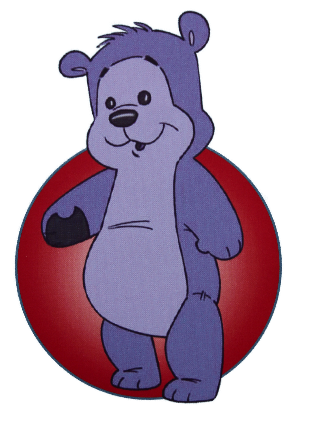 Umburðarlyndi: Að viðurkenna og skilja mikilvægi og gildi fjölbreytileikans  og að koma fram við alla aðra af virðingu.Virðing: Að viðurkenna og taka tillit til allra barnanna í hópnum, að vera öllum góður félagi og að virða margbreytileikann innan hópsins.Umhyggja: Að sýna öllum börnum áhuga, samkennd, samlíðan og hjálpsemi. Að hafa skilning á stöðu annarra.Hugrekki: Að þora að láta til sín heyra og geta sett sér mörk. Að vera hugrakkur og góður félagi sem bregst við óréttlæti.Starfið Dótadagar eru ætlaðir til að mæta þörfum nemenda til að koma með hluti að heiman, sýna þá, leika með, tala um og efla með því sjálfsmynd þeirra. 
Ágúst - september11. og 12. ágúst eru skipulagsdagar, börnin mæta í skólann 13. ágúst og aðlögun hefst 17. ágúst. Kynningaviðtöl foreldra haldin – hver og einn deildarstjóri tekur viðtal við alla foreldra á sinni deild og fer yfir starf skólaársins og skipulagið á deildinni. Spurt er um væntingar foreldra, einnig er foreldranámskeiðið Uppeldi sem virkar kynnt öllum foreldrum og foreldrar hvattir til að fara á það. Umferðavika: Börnin eru frædd um umferðareglur svo sem hvernig á að fara yfir götu, hvar á að ganga á gangstéttum, nauðsyn endurskinsmerkja. Einn daginn  mæta börn með hjól og hjálm og æfa sig að hjóla í leikskólanum, elstu börnin fara í hjólaferð út fyrir skólalóðina í fylgd með starfsmönnum og lögreglu. Lesnar eru umferðasögur og sungin umferðalög og farið í fleiri gönguferðir og þá er hugað sérstaklega að umferðamerkjum og öðru sem tilheyrir að ferðast í umferðinni.Læsisvika:  Lögð er aukin áhersla á málörvun, læsi og söng, við allar aðstæður, t.d. farið með bækur í vettvangsferðir. Börn hvött til að koma með bækur að heiman sem þau geta sýnt hinum. Bækurnar lesnar í leikskólanum og rætt um t.d. af hverju valdi barnið þessa bók. Með eldri börnunum skapast tækifæri til að ræða um efni bókarinnar og höfundinn. Börn með íslensku sem annað mál eru hvött til að koma með bók á sínu móðurmáli og með því skapast mikilvægt tækifæri til að gera þeirra móðurmáli hátt undir höfði. Með þessu verkefni er lögð áhersla tengst við heimilin og hvetja foreldra til að lesa fyrir börnin sín heim.   Náttúruvika: Þá tökum við til á lóðinni okkar og í nærumhverfinu og ræðum um að mikilvægt sé að ganga vel um náttúruna, henda rusli í ruslatunnur og flokkun þess. Á Dagi íslenskrar náttúru er rætt um daginn og mikilvægi hans til að stuðla að því að að allir séu meðvitaðir um að umhverfið okkar skiptir miklu máli.Fjölmennigavika: er haldinn í tenglsum við evrópska tungumáladaginn og er lögð áhersla á að fræða börnin um önnur lönd og menningu þeirra. OktóberLitavikur eru í október þar sem grunnlitirnir eru kynntir ein vika fyrir hvern lit, auk þess sem ein vika fer í litablöndun. Litirnir tengdir við ákveðna hluti í náttúrunni sem eiga eins liti. Í lok hverrar viku eru allir hvattir til að koma í fötum tengdum lit vikunnar.27. október er bangsadagur og þá mega öll börn koma með bangsa að heiman, sungin lög sem tengjast bangsa og lesnar sögur sem tengjast þeim. NóvemberKærleiksvika í tengslum við Baráttudag gegn einelti, þá er aukin áhersla á vináttu, samvinnu og að allir skipta máli, hver og einn er mikilvægur og að öllum líði vel og tilheyri hópnum.Dagur íslenskrar tungu – bókavika Bökum piparkökur á hverri deild í lok nóvember.DesemberJólastarfið: Foreldrum boðið á jólasamveru í leikskólanum, jólaball fyrir leikskólabörn og starfsfólk, jólafatadagurdagur og jólabíó. Í vettvangsferðum eru jólaljósin í bænum skoðuð, börnin búa til jólagjafir handa foreldum og láta sköpun sína njóta sín. JanúarÍ janúar er leikið með ljós og skugga og þá höldum við vasaljósadag, notum ljósakubbana og allskonar hluti sem tilheyra þeim. Lögð áhersla á að nota og leika með endurskinsmerki, hugmynd að leita til félagasamtak um að fá endurskinsmerki t.d. Vís. Þorrafræðsla og þorrasmakk,börnin kynnast þjóðlegum íslenskum þorramat bæði nýjum og súrum, t.d. sviðasultu, hrútspungum, grísasultu, hákarli, blóðmör. Pabba/afadagur er á bóndadaginn, þá er boðið upp á hákarl með morgunmat í leikskólanum, einnig er þorrablót leikskólans haldið. Þá er allskonar þorramatur á borðum og börnin búin að fá kynningu á því helsta.Tannverndarvika í tengslum við Tannverndardaginn: Talað um hve mikilvægt er að bursta tvisvar sinum á dag og nota tannþráð. Bækur lesnar, skoðuð myndbönd og sungin lög sem tilheyra þessu. Ef tannlæknir hefur tíma er gaman að fá hann í heimsókn eða fá að fara til hans, fá börn í einu. Febrúar - marsVið höldum upp hátíðlega upp á dag leikskólans og er það gert með ýmsu sniði m.a bjóðum við einhverjum í heimsókn, t.d. eldriborgurum eða eins og í fyrra var öllu fyrrum starfsmönnum leikskólanna boðið í heimsókn. 8. febrúar er skipulagsdagur endurmat.Mömmu- og ömmudagur er í tilefni konudags og þá er þeim boðið í morgunmat sem er þá hafur með öðrum hætti en venjulega. Bolludagur, Sprengidagur og Öskudagur haldnir hátíðlegir. Í tenglsum við 112 daginn fara elstu börnin í heimsókn á slökkvistöðina ásamt því að fá viðurkenningu fyrir forvarnarverkefnið um Loga og Glóð.Foreldraviðtöl, þá er farið yfir stöðu barna. AprílLögð er áherlsa á listsköpun í tengslum við páskanna og vorkomuna og fylgst með breytingum í náttúrunni.23. – 27. apríl er fyrirhuguð utanlandsferð hjá starfsfólki, ekki er komið á hreint hvað verður tekið fyrir á þessum dögum vegna kórónuveirunnar eða hvort við getum farið, en það sem verið er að skoða er t.d. listsköpun, tónlist, þemavinna, hópefli. 27. apríl færi í það að koma starfsfólki heim.MaíÚtskrift elstu barna. Umferðavika: Lesið og sungið um umferðina. Fræðsla um hvernig við göngum yfir götu, farið yfir hjólareglur, mikilvægi þess að nota hjálma og að þeir séu rétt stilltir. Einn daginn í vikunni er hjóladagur þá koma börnin með hjólin sín í leikskólann.Sumarhátíð: stilla upp verkum barnanna og bjóða foreldrum í heimsókn.Júní - ágústSumarstarf: Kenna markvisst um fugla, gróður, veðurfar og annað sem tilheyrir þessari árstíð. Á þessum tíma erum við meira úti en á veturna og förum í fleiri vettvangsferðir. Útskriftarferð er farin með elstu börnin, þá er farið með rútu á einhvern stað eða staði þar sem leitað er eftir ævintýrum í náttúrunni.Óvissuferð: þá er farið með börnin í gönguferðir um bæinn og skoðað eitthvað nýtt eða gert eitthvað öðruvísi eða boðið upp á einhverjar veitingar.Humarhátíð: Á föstudeginum mæta börn og starfsfólk í leikskólann í búningum og halda daginn hátíðlegan.Mat framundanSkólaárið 2020-2021 September/ október: Hljóm-2 lagt fyrir elstu nemendur. Október skólinn verður tekin út af menntamálastofnunUnnið er í Míó, TRAS og Málhljóðamælinum allt árið (en er það einnig gert við ákveðin aldur).Janúar: Hljóm-2 lagt fyrir þá nemendur sem þess þurfa. Febrúar: Endurmat Efi lagður fyrir börn þegar þau ná þriggja ára aldriSérstök verkefniMenntamálastofnun ætlar á þessu skólaári að gera ytra mat á starfi leikskólans. Auk þess sem Svava Björk Mörk, aðjunkt við Háskóla Íslands,  verður að leiðbeina stjórnendum.Einnig eru þrír kennarar að fara á námskeið um Hljóm-2(skimun til að meta hljóðkerfis- og málmeðvitund barna í elsta árgangi) og stefnan að senda fleiri á námskeið um TRAS(skráning á málþroska ungra barna), EFI(sem er skimun á málskilningi og máltjáningu barna) og Íslenska málhljóðamælinn(sem er skimunartækni í spjaldtölvu sem sýnir hvort framburður barnsins samsvarar getu jafnaldra í framburði, hvort hljóð vanti í framburð).Nefndir og ráðInnra eftirlit – rekstrarskoðun: Áhaldahúsið, en Elínborg Hallbjörnsdóttir og Maríanna
Jónsdóttir hafa samband við þá í júlí og febrúar ár hvert til að minna á skoðunina.Öryggisvörður: Maríanna Jónsdóttir/Elínborg HallbjörnsdóttirÖryggistrúnaðarmaður: Aðalheiður Fanney BjörnsdóttirTrúnaðarmaður FL.: Aðalheiður Fanney BjörnsdóttirTrúnaðarmaður AFLS: Guðrún Erla Sumarrós VíðisdóttirForeldraráð: Leikskólastjóri Maríanna Jónsdóttir/Elínborg Hallbjörnsdóttir, það kemur svo í ljós eftir foreldraviðtölin sem eru í september hvaða foreldrar verða í ráðinu næsta skólaár. Ráðið skipir með sér verkum og skólaárið 2019 -2020 voru í ráðinu Claudia Maria Hildeblom (formaður), Guðrún Einarsdóttir(fulltrúi foreldra í Fræðslu- og tómstundanefnd), Lena Hrönn Marteinsdóttir(ritari).Námskeiðs- og skipulagsdagar, og starfsmannafundirSkipulagsdagar fyrir skólaárið 2020 – 2021 er sex talsins,11. og 12. ágúst verða nýttir í að setja allt á sinn stað eftir að leikskólinn var bónaður og fara á námskeið frá Barnaheill um vináttu, auk þess að undirbúa starfið. 8. febrúar verður unnið að endurmati. 23. 26. og 27. apríl Utanlandferð starfsfólks verður á skipulagsdögunum þar sem starfsfólk vinnur að listsköpun, tónlist, þemavinna, hópefli. 27. apríl færi í það að koma starfsfólki heim.Starfsmannafundir eru haldnir einu sinni í mánuði; tvo klukkutíma í senn. Stefnt er að því að fá námskeiðið Leikur að læra þar sem leik og hreyfingu er samþætt við bóklegt nám barna á einfaldan hátt.StarfsmannahópurinnSjónarhóll státar af metnaðarfullum og drífandi starfsmönnum. Alls er 42 starfsmenn við skólann en af þeim eru nokkrir starfsmenn í fæðingarorlofi og aðrir að koma úr fæðingarorlofi. Menntun og reynsla er mjög fjölbreytt og er meðal annars á sviði leikskólakennslu, þroskaþjálfa og félagsfræði. Í eldhúsinu starfa þrír matráðar og einn starfsmaður sér um þrif. ForeldrasamstarfVið leggjum áherslu á gott og öflugt samstarf við foreldra. Innleiðing á Karellen hefur aukið upplýsingastreymi til foreldra og einnig frá þeim. Áfram er unnið með dagleg skilaboð, töfluskrif, tölvupósta, fréttir á heimasíðu og mánaðarplön.Jólasamvera þar sem foreldrum er boðið í heimsókn. Pabba/afadagur, mömmu/ömmudagur í tengslum við bóndadag og konudag.  Foreldrum er boðið á útskrift elstu nemenda. Foreldrasamtöl: Kynningaviðtöl eru í ágúst/september og samtöl í febrúar/mars. Þar er farið yfir þroska barns, líðan og fleira er snertir skólagöngu barnsins. Önnur viðtöl eru tekin eftir því sem foreldrar eða kennarar óska. Lögð verður áhersla á samstarf við foreldraráðið sem les yfir námskrá og ýmis gögn um skólastarfið og kemur með sínar tillögur.ÚrbæturGirða í kringum drullumallasvæðið og setja leikhús í garðinn fyrir yngstu börnin. Setja niðurfall í sullupollinn.Setja upp og tengja eftirlitsmyndavélar.Innrétta fundarherbergi kennara. Setja filmur í glugga og merkingar. Kósýhorn inn á deildarKaupa fartölvu á deildar og eldhúsGera listastofuna aðgengilegriBókasafnið, yfirfara bækur og gera huggulegra þar inniGera salarkompuna aðgengilegriFá hentugri borð í matsalinnUnnið af:Elínborgu Hallbjörnsdóttur og Svövu Kristínu Þorsteinsdóttur8. júlí 2020.Leikskólinn Sjónarhóll
Kirkjubraut 47, 780 Höfn í HornafirðiLeikskólinn Sjónarhóll
Kirkjubraut 47, 780 Höfn í HornafirðiLeikskólinn Sjónarhóll
Kirkjubraut 47, 780 Höfn í HornafirðiSímanúmer470-8490470-8490Netfang leikskólansmariannaj@hornafjordur.ismariannaj@hornafjordur.isHeimasíðahttp://sjonarholl.leikskolinn.is/http://sjonarholl.leikskolinn.is/LeikskólastjóriMaríanna Jónsdóttir - fæðingarorlof til 1. október470-8491 - mariannaj@hornafjordur.isAðstoðarleikskólastjóriElínborg Hallbjörnsdóttir – leikskólastjóri til 1. október470-8492 - elinborgh@hornafjordur.is SérkennslustjóriÞóra Jóna Jónsdóttir470-8497 (stoðþjónusta)nona@hornafjordur.is MatráðurSigurrós Erla Björnsdóttir470-8494 (eldhús)                                                  sigurros@hornafjordur.isDeildDeildarstjóriTölvupósturSímanúmer á deildBlómadeildSvava Kristín Þorsteinsdóttir / Helga Haraldsdóttir leysir hana af á meðan hún er aðstoðarleikskólastjóri til 1. október.	svavakristin@hornafjordur.is helgah@hornafjordur.is470-8486StjörnudeildKristín Óladóttirkristino@hornafjordur.is 470-8485MándeildNikolina Rakas/ er í fæðingarorlofi til 1. mars, á meðan leysir Guðrún Erla Sumarrós Víðisdóttirnikolina@hornafjordur.is ges@hornafjordur.is 470-8484SkýjadeildSigríður Þórunn Þorvarðardóttirsigridurth@hornafjordur.is470-8483DropadeildMilana Basrakmilana@hornafjordur.is470-8482SunnudeildHulda Valdís Gunnarsdóttirhuldavaldis@hornafjordur.is470-8481NafnDeildStarf vinnutímiAðalheiður Fanney BjörnsdóttirStoðþjónustaSérkennari08:00 - 16:00 Anna Lilja GestsdóttirSkýjadeildLeiðbeinandi í leikskóla/fæðingarorlof 08:00 - 14:00 Áróra Dröfn ÍvarsdóttirStjörnudeildLeiðbeinandi í leikskóla 08:00 - 16:00 Berglind Ósk BorgþórsdóttirStjörnudeildLeiðbeinandi í leikskóla 08:00 - 16:00 Birna Jódís MagnúsdóttirMánadeildLeiðbeinandi í leikskóla08:00 - 16:00Birta GunnarsdóttirSunnudeildLeiðbeinandi í leikskóla 08:00 - 16:00Drífa Hrönn ÖnnudóttirBlómadeildLeiðbeinandi í leikskóla með stuðning08:00 - 16:00Elínborg HallbjörnsdóttirStjórnunAðstoðarleikskólastjóri/leikskólastjóri08:00 - 16:00Elísa Ösp WegnerMánadeildLeiðbeinandi í leikskóla/fæðingarorlof08:00 - 16:00Eva BirgisdóttirSkýjadeildLeiðbeinandi í leikskóla08:30 - 13:00Gísli Már VilhjálmssonEldhúsMatráður08:00 - 16:00Guðrún Erla Sumarrós VíðisdóttirMánadeildDeildarstjóri/leiðbeinandi í leikskóla08:00 - 16:00Guðrún Ósk GunnarsdóttirMánadeildLeiðbeinandi í leikskóla með stuðning08:00 - 16:00Helga HaraldsdóttirBlómadeildLeiðbeinandi í leikskóla 08:00 - 16:00Hera GuðmundsdóttirStjörnudeildLeiðbeinandi í leikskóla08:00 - 14:00Hulda Valdís GunnarsdóttirSunnudeildDeildarstjóri08:00 - 16:00Yrsa Ír SchevingStjörnudeildLeiðbeinandi í leikskóla 08:00 - 16:00Kaisa RautiainenSkýjadeildLeiðbeinandi í leikskóla08:00 - 16:00Klara Ösp KristjánsdóttirMánadeildLeiðbeinandi í leikskóla 08:00 - 16:00Kolbrún Lind SteinarsdóttirSunnudeildLeiðbeinandi í leikskóla 08:00 - 11:00Kristín ÓladóttirStjörnudeildDeildarstjóri08:00 - 16:00Lena Dröfn SveinsdóttirStjörnudeildLeiðbeinandi í leikskóla 10:00 - 16:00Maríanna JónsdóttirStjórnunLeikskólastjóri08:00 - 16:00Milana BasrakDropadeildDeildarstjóri08:00 - 16:00Nikolina TintorMánadeildDeildarstjóri/fæðingarorlof08:00 - 16:00Rachel Enock MkindiSunnudeildLeiðbeinandi í leikskóla 08:00 - 16:00Ruza Tinvanovic-RakasÞrifþrif13:00 - 21:00Sigríður Þórunn ÞorvarðardóttirSkýjadeildDeildarstjóri08:00 - 16:00Sigrún Ósk SigurjónsdóttirDropadeildLeiðbeinandi í leikskóla 08:00 - 16:00Sigurrós Erla BjörnsdóttirEldhúsYfir matráður08:00 - 16:00Sonja GarðarsdóttirSkýjadeildLeiðbeinandi í leikskóla 08:00 - 14:00Stefanía Ósk HjámardóttirSunnudeildLeiðbeinandi í leikkskóla11:00 - 16:00Stefanía Ljótunn ÞórðardóttirEldhúsMatráður 08:00 - 15:00Steinunn Erla JónsdóttirDropadeildLeiðbeinandi í leikskóla08:00 - 16:00Svava Kristín ÞorsteinsdóttirStjörnudeildDeildarstjóri/aðstoðarleikskólastjóri08:00 - 16:00Thelma Ýr SigurðardóttirDropadeildLeiðbeinandi í leikskóla 08:00 - 16:00Valdís Björg ÍsaksdóttirBlómadeildLeiðbeinandi í leikskóla 08:00 - 16:00Yrsa Ír SchevingSkýjadeildLeiðbeinandi í leikskóla08:00 - 16:00Þóra Birna JónsdóttirMánadeildLeiðbeinandi í leikskóla/fæðingarorlof 08:00 - 16:00Þóra Jóna JónsdóttirStoðþjónustaSérkennslustjóri08:00 - 16:00Þórdís GunnarsdóttirDropadeildLeiðbeinandi í leikskóla/fæðingarorlof 08:00 - 16:00Þórhildur EinarsdóttirDropadeildLeiðbeinandi í leikskóla 08:00 - 16:00